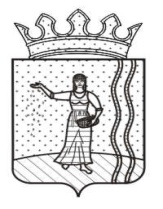 АДМИНИСТРАЦИЯ БИЯВАШСКОГО СЕЛЬСКОГО ПОСЕЛЕНИЯОКТЯБРЬСКОГО МУНИЦИПАЛЬНОГО РАЙОНА ПЕРМСКОГО КРАЯПОСТАНОВЛЕНИЕ   02.11.2015									                № 59Об утверждении административного регламента по предоставлению муниципальной услуги «Признание жилых помещениймуниципального жилищного фонданепригодными для проживания»На основании Федеральных законов от 06 октября 2003 № 131-ФЗ «Об общих принципах организации местного самоуправления в Российской Федерации», от 27 июля 2010 № 210-ФЗ «Об организации предоставления государственных и муниципальных услуг» и в соответствии со статьей 44 Устава Биявашского сельского поселения, ПОСТАНОВЛЯЮ:          1. Утвердить административный регламент «Признание жилых помещений муниципального жилищного фонда непригодными для проживания» (прилагается).           2. Признать утратившим силу постановление Администрации Биявашского сельского поселения Октябрьского муниципального района Пермского края от 12 декабря 2012 года №54 «Об утверждении Административного регламента по предоставлению муниципальной услуги «Признание жилых помещений   муниципального жилищного фонда непригодными  для проживания».   3. Настоящее постановление вступает в силу со дня его обнародования и подлежит размещению  в библиотеках с.Бияваш, с.Леун, а также на официальном сайте Октябрьского муниципального района http://oktyabrskiy.permarea.ru на подсайте Биявашского сельского поселения.4. Контроль  за исполнением постановления оставляю за собой.Глава сельского поселения-Председатель Совета депутатовБиявашского поселения                                                                М.Г. ХорошавинУТВЕРЖДЕН постановлением администрацииБиявашского с ельского поселенияот 02.11.2015 № 59Административный регламентпо предоставлению муниципальной услуги «Признание жилых помещений муниципального жилищного фонда непригодными для проживания»I. Общие положения1.1. Предмет регулирования административного регламента1.1.1. Административный регламент по предоставлению муниципальной услуги «Признание жилых помещений муниципального жилищного фонда непригодными для проживания» (далее соответственно – административный регламент) разработан в целях повышения качества предоставления муниципальной услуги, и определяет последовательность и сроки действий (административных процедур), порядок и формы контроля за исполнением административного регламента, порядок и формы обжалования решений и действий (бездействия) органа, предоставляющего муниципальную услугу, а также должностных лиц, муниципальных служащих, участвующих в предоставлении муниципальной услуги.1.1.2. Муниципальная услуга предоставляется в рамках решения вопроса местного значения: обеспечение проживающих в поселении и нуждающихся в жилых помещениях малоимущих граждан жилыми помещениями, организация строительства и содержания муниципального жилищного фонда, создание условий для жилищного строительства, осуществление муниципального жилищного контроля, а также иных полномочий органов местного самоуправления в соответствии с жилищным законодательством п. 6 ч. 1 ст. 14 Федерального закона «Об общих принципах организации местного самоуправления в Российской Федерации от 06.12.2003 № 131-ФЗ (в ред. от 28.12.2013).1.2. Круг заявителей1.2.1. В качестве заявителей выступают физические лица, являющиеся собственниками или нанимателями жилых помещений, юридические лица, являющиеся собственниками жилых помещений (далее - заявитель).1.2.2. От имени заявителя могут выступать лица, имеющие право в соответствии с законодательством Российской Федерации представлять интересы заявителя, либо уполномоченные заявителем в порядке, установленном законодательством Российской Федерации.1.3. Требования к порядку информирования о предоставлении муниципальной услуги1.3.1. Информацию о порядке предоставления муниципальной услуги заявитель может получить в средствах массовой информации, в сети Интернет на официальном сайте органа, предоставляющего муниципальную услугу, в местах нахождения органов, предоставляющих муниципальную услугу, на информационных стендах, с использованием информационной системы «Портал государственных и муниципальных услуг». Муниципальная услуга предоставляется администрацией Биявашского сельского поселения (далее – администрация), расположенной по адресу: 617853, Пермский край, с.Бияваш, ул. Школьная, д.1 (административное здание).Режим работы (время местное): понедельник- пятница: с 9.00 до 17.00 часов; суббота, воскресенье - выходные дни; перерыв на обед: с 12.00 до 13.00 часов.Контакты:телефоны: (34266) 3-09-70, 3-08-51адрес электронной почты – biyavash-pos@mail.ruадрес официального сайта Администрации в сети «Интернет»: http://oktyabrskiy.permarea.ru  на подсайте: Биявашского сельского поселения. 1.3.2. Заявители вправе получить муниципальную услугу через краевое государственное автономное учреждение «Пермский краевой многофункциональный центр предоставления государственных и муниципальных услуг» (далее - МФЦ) в соответствии с соглашением о взаимодействии, заключенным между МФЦ и органом, предоставляющим муниципальную услугу (далее – соглашение о взаимодействии), с момента вступления в силу соглашения о взаимодействии.Информация о местонахождении, справочных телефонах и графиках работы филиалов МФЦ содержится на официальном сайте МФЦ: http://mfc.permkrai.ru./.1.3.3. Информация по вопросам предоставления муниципальной услуги, 
и услуг, которые являются необходимыми и обязательными для предоставления муниципальной услуги, предоставляется:на информационных стендах в здании органа, предоставляющего муниципальную услугу;на официальном сайте;посредством публикации в средствах массовой информации;с использованием средств телефонной связи;при личном обращении в орган, предоставляющий муниципальную услугу, МФЦ;Заявитель имеет право на получение информации о ходе предоставления муниципальной услуги с использованием средств телефонной связи, электронной почты, Единого портала. 1.3.4. На информационных стендах в здании органа, предоставляющего муниципальную услугу, размещается следующая информация:извлечения из нормативных правовых актов, содержащих нормы, регламентирующие деятельность по предоставлению муниципальной услуги;извлечения из текста административного регламента;блок-схема предоставления муниципальной услуги;перечни документов, необходимых для предоставления муниципальной услуги;перечень услуг, которые являются необходимыми и обязательными для предоставления муниципальной услуги;образцы оформления документов, необходимых для предоставления муниципальной услуги, и требования к ним;информация о местонахождении, справочных телефонах, адресе официального сайта и электронной почты, графике работы органа, предоставляющего муниципальную услугу;график приема заявителей должностными лицами, муниципальными служащими органа, предоставляющего муниципальную услугу;информация о сроках предоставления муниципальной услуги;основания для отказа в приеме документов, необходимых для предоставления муниципальной услуги;основания для отказа в предоставлении муниципальной услуги;порядок информирования о ходе предоставления муниципальной услуги;порядок получения консультаций;порядок обжалования решений, действий (бездействия) органа, предоставляющего муниципальную услугу, должностных лиц, муниципальных служащих органа, предоставляющего муниципальную услугу;иная информация необходимая для предоставления муниципальной услуги.II. Стандарт предоставления муниципальной услуги2.1. Наименование муниципальной услуги2.1.1. Признание жилых помещений муниципального жилищного фонда непригодными для проживания.2.2. Наименование органа местного самоуправления, предоставляющего муниципальную услугу 2.2.1. Органом, уполномоченным на предоставление муниципальной услуги, 
является Администрация Биявашского сельского поселения Октябрьского муниципального района Пермского края (далее – Администрация поселения).2.2.2. Администрация поселения, предоставляющая муниципальную услугу, не вправе требовать от заявителя:1) представления документов и информации или осуществления действий, представление или осуществление которых не предусмотрено нормативными правовыми актами, регулирующими отношения, возникающие в связи с предоставлением муниципальной услуги;2) представления документов и информации, в том числе подтверждающих внесение заявителем платы за предоставление муниципальной услуги, которые находятся в распоряжении органа предоставляющего муниципальные услуги, иных государственных органов, органов местного самоуправления либо подведомственных государственным органам или органам местного самоуправления организаций, участвующих в предоставлении предусмотренных частью 1 статьи 1 Федерального закона от 27 июля 2010 г. № 210-ФЗ «Об организации предоставления государственных и муниципальных услуг» государственных и муниципальных услуг, в соответствии с нормативными правовыми актами Российской Федерации, нормативными правовыми актами Пермского края, муниципальными правовыми актами. Заявитель вправе представить указанные документы и информацию в орган, предоставляющий муниципальную услугу, по собственной инициативе;3) осуществления действий, в том числе согласований, необходимых для предоставления муниципальной услуги и связанных с обращением в иные государственные органы, органы местного самоуправления, организации, за исключением получения услуг и получения документов и информации, предоставляемых в результате предоставления услуг, которые являются необходимыми и обязательными для предоставления государственных, муниципальной услуги.2.3. Описание результата предоставления муниципальной услуги 2.3.1. Результатом предоставления муниципальной услуги является решение о:соответствии помещения требованиям, предъявляемым к жилому помещению, и его пригодности для проживания;необходимости и возможности проведения капитального ремонта, реконструкции или перепланировки (при необходимости с технико-экономическим обоснованием) с целью приведения утраченных в процессе эксплуатации характеристик жилого помещения в соответствие с установленными требованиями и после их завершения - о продолжении процедуры оценки;о несоответствии помещения требованиям, предъявляемым к жилому помещению, с указанием оснований, по которым помещение признается непригодным для проживания.Муниципальная услуга предоставляется на бесплатной основе.2.4. Срок предоставления муниципальной услуги2.4.1. Срок предоставления муниципальной услуги составляет 30 дней с даты регистрации заявления и документов, обязанность по представлению которых возложена на заявителя, в орган, предоставляющий муниципальную услугу.2.4.2. Решение о переводе или об отказе в переводе должно быть принято 
не позднее чем через 30 дней, с даты регистрации заявления и документов, обязанность по представлению которых возложена на заявителя, в орган, предоставляющий муниципальную услугу. 2.4.3. В случае представления заявителем документов, необходимых в соответствии с нормативными правовыми актами для предоставления муниципальной услуги по признанию жилых помещений непригодными для проживания, через МФЦ срок принятия решения исчисляется со дня передачи МФЦ таких документов в орган, предоставляющий муниципальную услугу. 2.4.4. Срок выдачи (направления по адресу, указанному в заявлении, либо через МФЦ) заявителю документа, подтверждающего принятие решения 
о признании жилых помещений непригодными для проживания, не должен превышать 30 дней со дня принятия соответствующего решения.2.5. Перечень нормативных правовых актов, регулирующих отношения, возникающие в связи с предоставлением муниципальной услуги2.5.1. Предоставление муниципальной услуги осуществляется 
в соответствии с:Конституцией Российской Федерации принятой всенародным голосованием  12 декабря 1993 г. («Российская газета», № 7, 21.01.2009 г.);Жилищным кодексом Российской Федерации от 29 декабря 2004 г. № 188-ФЗ («Российская газета», № 1, 12.01.2005 г.);Федеральным законом от 06 октября 2003 г. № 131-ФЗ «Об общих принципах организации местного самоуправления в Российской Федерации» («Российская газета», № 302, 08.10.2003 г.);Федеральным законом от 27 июля 2010 г. № 210-ФЗ «Об организации предоставления государственных и муниципальных услуг» («Российская газета», № 168, 30.07.2010 г.);Федеральным законом от 29 декабря 2004 г. № 189-ФЗ «О введении в действие Жилищного кодекса Российской Федерации» («Российская газета», № 1, 12.01.2005; Собрание законодательства, 2005, № 52 (1 ч.), ст. 5597; 2006, № 27, ст. 2881; 2007, № 1 (1 ч.), ст. 14, № 49, ст. 6071; 2009, № 19, ст. 2283; 2010, № 6, ст. 566, № 32, ст. 4298; 2011, № 23, ст. 3263);Постановлением Правительства Российской Федерации от 28 января 2006 г. № 47 «Об утверждении положения о признании помещения жилым помещением, жилого помещения непригодным для проживания и многоквартирного дома аварийным и подлежащим сносу или реконструкции» («Российская газета», № 28, 10.02.2006, № 173, 10.08.2007).2.6. Исчерпывающий перечень документов, необходимых в соответствии 
с нормативными правовыми актами для предоставления муниципальной услуги 2.6.1. Исчерпывающий перечень документов, необходимых 
для предоставления муниципальной услуги: заявление о признании жилого помещения непригодным для проживания; копии правоустанавливающих документов на жилое помещение, право на которое не зарегистрировано в Едином государственном реестре прав на недвижимое имущество и сделок с ним;  заключение проектно-изыскательской организации по результатам обследования элементов ограждающих и несущих конструкций жилого помещения - в случае, если в соответствии с абзацем третьим пункта 44 Положения о признании помещения жилым помещением, жилого помещения непригодным для проживания и многоквартирного дома аварийным и подлежащим сносу или реконструкции, утвержденного Постановлением Правительства РФ от 28 января 2006 г. № 47, предоставление такого заключения является необходимым для принятия решения о признании жилого помещения соответствующим (не соответствующим) установленным законодательством требованиям; заявления, письма, жалобы граждан на неудовлетворительные условия проживания - по усмотрению заявителя.2.6.2. Для рассмотрения заявления о предоставлении муниципальной услуги Администрация поселения, предоставляющая муниципальную услугу, запрашивает следующие документы (их копии или содержащиеся в них сведения), если они не были представлены заявителем по собственной инициативе:сведения из Единого государственного реестра прав на недвижимое имущество и сделок с ним о правах на жилое помещение;технический паспорт жилого помещения;заключения (акты) соответствующих органов государственного надзора (контроля) в случае, если представление указанных документов согласно пункту 44 Положения о признании помещения жилым помещением, жилого помещения непригодным для проживания и многоквартирного дома аварийным и подлежащим сносу или реконструкции, утвержденного Постановлением Правительства РФ от 28 января 2006 г. № 47, является необходимым для принятия решения о признании жилого помещения непригодным для проживания.Тексты документов, представляемых для оказания муниципальной услуги, должны быть написаны разборчиво, наименования юридических лиц - без сокращения, с указанием их мест нахождения. Фамилии, имена и отчества физических лиц, адреса их мест жительства должны быть написаны полностью.2.7. Исчерпывающий перечень оснований для отказа в приеме документов, необходимых для предоставления муниципальной услуги2.7.1. Основания для отказа в приеме документов, необходимых 
для предоставления муниципальной услуги: является представление документов, имеющих подчистки либо приписки, зачеркнутые слова и иные неоговоренные исправления, а также документов, исполненных карандашом.2.7.2. Заявителю отказывается в приеме документов до момента регистрации поданных заявителем документов в Администрацию поселения, предоставляющей муниципальную услугу, МФЦ. 2.8. Исчерпывающий перечень оснований для отказа в предоставлении муниципальной услуги2.8.1. Основанием для принятия решения об отказе в предоставлении муниципальной услуги, за исключением случаев, когда заявителем выступают органы, уполномоченные на проведение государственного контроля и надзора, по вопросам, отнесенным к их компетенции, является:а) непредставление определенных пунктом 2.6. настоящего
административного регламента документов;б) в случае если ранее заявителю давались письменные ответы по существу
в связи с ранее направляемыми им обращениями по одному и тому же вопросу, и
при этом в обращении не приводятся новые доводы или обстоятельства, не
прилагаются новые документы.2.9. Максимальный срок ожидания в очереди при подаче запроса 
о предоставлении муниципальной услуги и при получении результата предоставления муниципальной услуги2.9.1. Максимальное время ожидания в очереди при подаче заявления и документов, обязанность по представлению которых возложена на заявителя, для предоставления муниципальной услуги не должно превышать 15 минут, количество обращений не более 2 раз.2.9.2. Максимальное время ожидания в очереди при получении результата предоставления муниципальной услуги не должно превышать 15 минут.2.10. Срок регистрации запроса о предоставлении муниципальной услуги2.10.1. Заявление и документы, обязанность по представлению которых возложена на заявителя,  для предоставления муниципальной услуги, в том числе в электронной форме, подлежат регистрации в день его поступления.2.10.2. Заявление и документы, обязанность по представлению которых возложена на заявителя, для предоставления муниципальной услуги, поданное в МФЦ, подлежит регистрации в день его поступления.2.11. Требования к помещениям, в которых предоставляется муниципальная услуга, к месту ожидания и приема заявителей, размещению 
и оформлению визуальной, текстовой информации о порядке предоставления муниципальной услуги2.11.1. Центральный вход в здание, где располагается администрация поселения, должен быть оборудован информационной табличкой (вывеской), содержащей информацию о наименовании, месте нахождения, режиме работы 2.11.2. Прием заявителей осуществляется в специально выделенных 
для этих целей помещениях. Места ожидания и приема заявителей (их представителей) должны соответствовать комфортным условиям для заявителей (их представителей), 
в том числе для лиц с ограниченными возможностями здоровья, и оптимальным условиям работы специалистов.Места для приема заявителей (их представителей) должны быть оборудованы информационными табличками (вывесками) с указанием:номера кабинета (окна);фамилии, имени, отчества и должности специалиста, осуществляющего предоставление муниципальной услуги или информирование о предоставлении муниципальной услуги.Места ожидания должны быть оборудованы стульями, кресельными секциями, скамьями (банкетками). Места для заполнения документов должны быть оборудованы стульями, столами (стойками) и обеспечены образцами заполнения документов, бланками документов и канцелярскими принадлежностями.2.11.3. Информационные стенды должны содержать полную и актуальную информацию о порядке предоставления муниципальной услуги. Тексты информационных материалов, которые размещаются на информационных стендах в соответствии с пунктом 1.3.4. административного регламента, печатаются удобным для чтения шрифтом, без исправлений, с выделением наиболее важной информации полужирным начертанием или подчеркиванием.2.12. Показатели доступности и качества муниципальной услуги2.12.1. Показатели доступности и качества предоставления муниципальной услуги:- достоверность результата муниципальной услуги;- оптимизация и повышение качества оказания муниципальной услуги;- доступность информации об оказываемой муниципальной услуге;- соблюдение сроков предоставления муниципальной услуги и условий ожидания приема;- своевременное, полное информирование о муниципальной услуге посредством форм информирования;- наличие необходимого и достаточного количества специалистов, а также помещений, в которых осуществляется прием документов от заявителей (их представителей), выдача документов заявителю;- возможность получения заявителем информации о ходе предоставления муниципальной  услуги;- своевременность, объективность и полнота ответа на все поставленные в обращении гражданина вопросы и принятие действенных мер по защите нарушенных прав, свобод и законных интересов гражданина;- правомерность отказа в приеме документов;- правомерность отказа в предоставлении услуги;- отсутствие жалоб. 2.13. Иные требования, в том числе учитывающие особенности предоставления муниципальной услуги в многофункциональных центрах предоставления государственных и муниципальных услуг и особенности предоставления муниципальной услуги в электронной формеЗаявитель (его представитель) вправе направить документы, указанные в п. 2.6.. административного  регламента в электронной форме (в случае перевода предоставляемой муниципальной услуги в электронный вид) следующими способами: по электронной почте органа, предоставляющего муниципальную услугу, через Единый портал.     Заявление и документы, необходимые для предоставления муниципальной услуги, предоставляемые в форме электронных документов, подписываются электронной подписью, вид которой предусмотрен законодательством Российской Федерации.Заявитель вправе подать документы, указанные в п. 2.6.1. административного регламента, в МФЦ в соответствии с соглашением о  взаимодействии, заключенным между МФЦ и органом, предоставляющим муниципальную услугу, с момента вступления в силу соглашения о взаимодействии.III. Состав, последовательность и сроки выполнения административных процедур (действий), требования к порядку их выполнения, в том числе особенности выполнения административных процедур (действий) 
в электронной форме3.1. Организация предоставления муниципальной услуги включает в себя следующие административные процедуры:3.1.1. прием и регистрация заявления (приложение 1) и прилагаемых к нему обосновывающих документов;3.1.2. рассмотрение заявления и прилагаемых к нему обосновывающих документов;3.1.3. определение перечня дополнительных документов (заключения (акты) соответствующих органов государственного надзора (контроля), заключение проектно-изыскательской организации по результатам обследования элементов ограждающих и несущих конструкций жилого помещения), необходимых для принятия решения о признании жилого помещения соответствующим (не соответствующим) установленным в Положении о признании помещения жилым помещением, жилого помещения непригодным для проживания и многоквартирного дома аварийным и подлежащим сносу или реконструкции, утвержденного Постановлением Правительства РФ от 28.01.2006 № 47 требованиям;3.1.4. определение состава привлекаемых экспертов проектно-изыскательских организаций исходя из причин, по которым жилое помещение может быть признано нежилым, либо для оценки возможности признания пригодным для проживания реконструированного ранее нежилого помещения;3.1.5. работу комиссии по оценке пригодности (непригодности) жилых помещений для постоянного проживания;3.1.6. составление комиссией заключения о признании жилого помещения соответствующим (не соответствующим) установленным в настоящем Положении требованиям и пригодным (непригодным) для проживания (далее - заключение);3.1.7. составление акта обследования помещения (в случае принятия комиссией решения о необходимости проведения обследования) и составление комиссией на основании выводов и рекомендаций, указанных в акте, заключения; 3.1.8. принятие соответствующим органом местного самоуправления решения по итогам работы комиссии;3.1.9. передача по одному экземпляру решения заявителю и собственнику жилого помещения (третий экземпляр остается в деле, сформированном комиссией).3.2. Блок-схема предоставления муниципальной услуги приведена 
в приложении 2 к административному регламенту.3.3. Прием и регистрация заявления (приложение 1) и прилагаемых к нему обосновывающих документов.3.3.1. Основанием для начала административной процедуры является подача заявителем (его представителем) заявления и документов, необходимых 
для предоставления муниципальной услуги, в орган, предоставляющий муниципальную услугу, МФЦ.Заявление и документы, необходимые для предоставления муниципальной услуги, могут быть представлены заявителем (его представителем):при личном обращении в орган, предоставляющий муниципальную услугу;в электронной форме через Единый портал;по электронной почте органа, предоставляющего муниципальную услугу.3.3.2. Ответственным за исполнение административной процедуры является ведущий специалист старшей должности муниципальной службы по имуществу, землеустройству и градостроительству Администрации поселения, предоставляющий муниципальную услугу, в соответствии с должностными обязанностями (далее – должностное лицо).3.3.3. Запрос о предоставлении муниципальной услуги, в том числе в электронной форме, подлежит регистрации в день его поступления в орган, предоставляющий муниципальную услугу.3.3.4. Должностное лицо, ответственное за исполнение административной процедуры выполняет следующие действия:устанавливает предмет обращения;проверяет представленные документы на соответствие требованиям, установленным разделом 2.7. административного регламента;При установлении несоответствия представленных документов требованиям административного регламента, должностное лицо, ответственное за исполнение административной процедуры уведомляет заявителя либо его представителя о наличии препятствий для приема документов, объясняет заявителю содержание выявленных недостатков в представленных документах, предлагает принять меры по их устранению.Если недостатки, препятствующие приему документов, могут быть устранены в ходе приема, они устраняются незамедлительно.В случае невозможности устранения выявленных недостатков в течение приема, документы возвращаются заявителю.По требованию заявителя должностное лицо, ответственное за исполнение административной процедуры готовит письменный мотивированный отказ в приеме документов.Принятие органом, предоставляющим муниципальную услугу, решения об отказе в приеме документов, необходимых для предоставления муниципальной услуги не препятствует повторному обращению заявителя за предоставлением муниципальной услуги после устранения причин, послуживших основанием для принятия органом, предоставляющим муниципальную услугу, указанного решения.рассматривает заявление, регистрирует заявление с представленными документами в соответствии с требованиями нормативных правовых актов, правил делопроизводства, установленных в органе, предоставляющем муниципальную услугу;оформляет расписку в получении от заявителя документов с указанием их перечня и даты их получения органом, предоставляющим муниципальную услугу, а также с указанием перечня документов, которые будут получены по межведомственным запросам.3.3.5. В случае подачи запроса в электронной форме 
через Единый портал, заявление с прикрепленными к нему сканированными копиями документов поступают должностному лицу, ответственному за исполнение административной процедуры.3.3.6. Прием заявления и документов в МФЦ осуществляется в соответствии с соглашением о взаимодействии, заключенным между МФЦ и органом местного самоуправления.3.3.7. Результатом административной процедуры является регистрация заявления и документов заявителя в установленном порядке или отказ в приеме документов по основаниям, установленным разделом 2.7. административного регламента.3.4. Рассмотрение заявления и прилагаемых к нему обосновывающих документов.3.4.1. Основанием для начала административной процедуры является получение должностным лицом, ответственным за исполнение административной процедуры, зарегистрированного заявления и документов.3.4.2. Должностное лицо, ответственное за исполнение административной процедуры:1) рассматривает заявление и документы на соответствие требованиям  законодательства Российской Федерации, удостоверяясь, что:документы предоставлены в полном объеме, в соответствии 
с законодательством Российской Федерации и разделом 2.6 административного регламента;документы в установленных законодательством случаях нотариально заверены, скреплены печатями, имеют надлежащие подписи сторон или определенных законодательством Российской Федерации должностных лиц;запрашивает в рамках межведомственного информационного взаимодействия (в случае если документы не представлены заявителем по собственной инициативе) документы, установленные пунктом 2.6.2. административного регламента. Срок подготовки и направления ответа на межведомственный запрос не может превышать пяти рабочих дней со дня поступления межведомственного запроса в орган или организацию, предоставляющие документ и информацию, если иные сроки подготовки и направления ответа на межведомственный запрос не установлены федеральными законами, правовыми актами Правительства Российской Федерации и принятыми в соответствии с федеральными законами нормативными правовыми актами Пермского края.По результатам рассмотрения предоставленных заявителем документов и документов, запрошенных в рамках межведомственного информационного взаимодействия, должностное лицо принимает решение о необходимости определение перечня дополнительных документов, необходимых для принятия решения о признании жилого помещения соответствующим (не соответствующим) установленным в Положении о признании помещения жилым помещением, жилого помещения непригодным для проживания и многоквартирного дома аварийным и подлежащим сносу или реконструкции, утвержденного Постановлением Правительства РФ от 28.01.2006 N 47 требованиям.3.4.3. Срок исполнения административной процедуры не должен превышать 30 дней со дня представления заявления и соответствующих документов в орган, предоставляющий муниципальную услугу.3.4.4. Основанием для начала административной процедуры является принятие должностным лицом, ответственным за исполнение административной процедуры решения о необходимости определения перечня дополнительных документов, необходимых для принятия решения о признании жилого помещения соответствующим (не соответствующим) установленным в Положении о признании помещения жилым помещением, жилого помещения непригодным для проживания и многоквартирного дома аварийным и подлежащим сносу или реконструкции, утвержденного Постановлением Правительства РФ от 28.01.2006 № 47 требованиям исчисляется со дня передачи МФЦ таких документов в орган, предоставляющий муниципальную услугу с целью проведения оценки жилых помещений на предмет признания непригодными для проживания. 3.4.5. По результатам рассмотрения предоставленных заявителем документов и дополнительных документов, запрошенных в рамках межведомственного информационного взаимодействия, должностное лицо принимает решение о необходимости определения состава привлекаемых экспертов проектно-изыскательских организаций исходя из причин, по которым жилое помещение может быть признано нежилым, либо для оценки возможности признания пригодным для проживания реконструированного ранее нежилого помещения.3.5. Определение состава привлекаемых экспертов проектно-изыскательских организаций исходя из причин, по которым жилое помещение может быть признано нежилым, либо для оценки возможности признания пригодным для проживания реконструированного ранее нежилого помещения.3.6. Должностное лицо, ответственное за исполнение административной процедуры:определяет состав привлекаемых экспертов организаций исходя из причин, по которым жилое помещение может быть признано нежилым, либо для оценки возможности признания пригодным для проживания реконструированного ранее нежилого помещения;направляет уведомления привлекаемым экспертам о дате и времени заседания межведомственной комиссии по оценке пригодности (непригодности) жилых помещений для постоянного проживания путем направления факсограмм, либо телефонограмм;уведомляет заявителя о дате и времени заседания комиссии путем направления писем либо телефонограмм не позднее 10 дней до даты проведения заседания комиссии.3.6.1. Срок подготовки и направления уведомлений не может превышать 10 дней до даты проведения комиссии.3.7. Работа комиссии по оценке пригодности (непригодности) жилых помещений для постоянного проживания.3.7.1. Основанием для начала административной процедуры является уведомление экспертов организаций исходя из причин, по которым жилое помещение может быть признано нежилым, либо для оценки возможности признания пригодным для проживания реконструированного ранее нежилого помещения с целью проведения оценки жилых помещений на предмет признания непригодными для проживания. 3.7.2.Комиссия рассматривает поступившее заявление или заключение органа государственного надзора (контроля) в течение 30 дней с даты регистрации и принимает решение (в виде заключения), указанное в пункте 47 Положения о признании помещения жилым помещением, жилого помещения непригодным для проживания и многоквартирного дома аварийным и подлежащим сносу или реконструкции, утвержденного Постановлением Правительства РФ от 28.01.2006 № 47, либо решение о проведении дополнительного обследования оцениваемого помещения3.7.3. Комиссия вправе самостоятельно запрашивать дополнительные документы (заключения соответствующих органов государственного контроля и надзора, заключение проектно-изыскательской организации по результатам обследования элементов ограждающих и несущих конструкций жилого помещения, акт государственной жилищной инспекции субъекта Российской Федерации о результатах, проведенных в отношении жилого помещения, мероприятий по контролю), необходимые для принятия решения о признании жилого помещения непригодным для проживания, либо привлекать экспертов проектно-изыскательских организаций для оценки жилого помещения на предмет непригодности.В ходе работы комиссия вправе назначить дополнительные обследования и испытания, результаты которых приобщаются к документам, ранее представленным на рассмотрение комиссии.3.7.4. По результатам работы комиссия принимает одно из следующих решений:о соответствии помещения требованиям, предъявляемым к жилому помещению, и его пригодности для проживания;о необходимости и возможности проведения капитального ремонта, реконструкции или перепланировки (при необходимости с технико-экономическим обоснованием) с целью приведения утраченных в процессе эксплуатации характеристик жилого помещения в соответствие с установленными в Положении о признании помещения жилым помещением, жилого помещения непригодным для проживания и многоквартирного дома аварийным и подлежащим сносу или реконструкции, утвержденного Постановлением Правительства РФ от 28.01.2006 N 47 требованиями и после их завершения - о продолжении процедуры оценки;о несоответствии помещения требованиям, предъявляемым к жилому помещению, с указанием оснований, по которым помещение признается непригодным для проживания.Решение принимается большинством голосов членов комиссии и оформляется в виде заключения. Если число голосов "за" и "против" при принятии решения равно, решающим является голос председателя комиссии. В случае несогласия с принятым решением члены комиссии вправе выразить свое особое мнение в письменной форме и приложить его к заключению.3.7.5. Срок исполнения административной процедуры не должен превышать 30 дней со дня представления заявления и соответствующих документов в орган, предоставляющий муниципальную услугу.В случае представления заявителем документов, необходимых в соответствии с нормативными правовыми актами для предоставления муниципальной услуги, через МФЦ срок принятия решения о признании жилого помещения непригодным для постоянного проживания или об отказе в признании жилого помещения непригодным для постоянного проживания исчисляется со дня передачи МФЦ таких документов в орган, предоставляющий муниципальную услугу.3.7.6. Результатом административной процедуры является заключение о признании помещения пригодным (непригодным) для постоянного проживания составленное в 3-х экземплярах по форме согласно приложению 3.В случае обследования помещения комиссия составляет в 3 экземплярах акт обследования помещения по форме согласно приложению 4.3.8. Принятие органом местного самоуправления решения по итогам работы комиссии.3.8.1.Основанием для начала административной процедуры заключение о признании помещения пригодным (непригодным) для постоянного проживания.3.8.2.Должностное лицо, ответственное за исполнение административной процедуры принимает решение и издает распоряжение с указанием о дальнейшем использовании помещения или о признании необходимости проведения ремонтно-восстановительных работ.Срок исполнения административной процедуры не должен превышать 30 дней со дня представления заявления и соответствующих документов в орган, предоставляющий муниципальную услугу.Результатом административной процедуры является издание распоряжения с указанием о дальнейшем использовании помещения или о признании необходимости проведения ремонтно-восстановительных работ.3.9.  Выдача (направление) заявителю документа, подтверждающего решение о  предоставлении муниципальной услуги или об отказе в предоставлении муниципальной услуги.Должностное лицо, ответственное за исполнение административной процедуры:регистрирует документ, подтверждающий принятие решения о   предоставлении муниципальной услуги или об отказе в предоставлении муниципальной услуги.выдает под роспись заявителю или направляет ему документ, подтверждающий принятие решения о  предоставлении муниципальной услуги или об отказе в предоставлении муниципальной услуги заказным письмом по адресу, указанному в заявлении; Копия документа, подтверждающего принятие решения о  предоставлении муниципальной услуги или об отказе в предоставлении муниципальной услуги остается в органе, предоставляющем муниципальную услугу. В случае обращения заявителя за получением муниципальной услуги в МФЦ, документ, подтверждающий принятие решения о  предоставлении муниципальной услуги или об отказе в предоставлении муниципальной услуги заявитель получает в МФЦ, если иной способ получения не указан заявителем.3.9.1. Срок выдачи (направления по адресу, указанному в заявлении, либо через МФЦ) заявителю документа, подтверждающего принятие решения о  предоставлении муниципальной услуги или об отказе в предоставлении муниципальной услуги не должен превышать 5 дней с момента принятия соответствующего решения.3.9.2. Результатом административной процедуры является выдача (направление) заявителю документа, подтверждающего принятие решения о  предоставлении муниципальной услуги или об отказе в предоставлении муниципальной услуги.IV. Формы контроля за исполнением административного регламента4.1. Общий контроль за соблюдением административного регламента осуществляет глава Биявашского сельского поселения.4.2. Глава администрации осуществляет текущий контроль за соблюдением и исполнением должностным лицом, ответственным за предоставление муниципальной услуги, положений настоящего административного регламента и иных нормативных правовых актов, устанавливающих требования к предоставлению муниципальной услуги.4.3. Контроль предоставления муниципальной услуги включает в себя проведение проверок, выявление и устранение нарушений заявителей, рассмотрение, принятие решений и подготовку ответов на обращения  граждан, содержащие жалобы на решения, действия (бездействие) должностных лиц. 4.4. Проверки могут быть плановыми и внеплановыми.4.5. Плановые проверки проводятся в соответствии с планами работы администрации. Внеплановые проверки проводятся в случае поступления в администрацию обращений физических или юридических лиц с жалобами на нарушения их прав и законных интересов (далее - заявители).4.6. Для проведения проверки полноты и качества предоставления муниципальной услуги формируется комиссия, в состав которой включаются не менее 3-х  муниципальных служащих администрации. Проверка предоставления муниципальной  услуги проводится в течение 3-х дней.4.7. По итогам проверки оформляется справка. Результаты проверки нарушений в предоставлении муниципальной услуги доводятся до граждан в письменной форме или с согласия получателя муниципальной услуги устно в ходе личного приема.  	Результаты проверки нарушений в предоставлении  муниципальной услуги доводятся до юридических лиц в письменной форме.  4.8. По результатам проведенных проверок, в случае выявления нарушений прав заявителей, осуществляется привлечение виновных лиц к ответственности в соответствии с законодательством Российской Федерации.4.9. Должностное лицо, ответственное за предоставление муниципальной услуги, несет персональную ответственность за соблюдение сроков и последовательности действий (административных процедур) при предоставлении  муниципальной услуги.V. Досудебный (внесудебный) порядок обжалования решений и действий (бездействия) органа, предоставляющего муниципальную услугу, а также его должностных лиц (муниципальных служащих)5.1. Решения администрации, действия или бездействие специалистов администрации, допущенные в рамках исполнения муниципальной услуги, а также некорректное поведение или нарушение служебной этики могут быть обжалованы в досудебном и судебном порядке.5.2. Заявители имеют право обратиться с жалобой лично (устно) или направить письменное предложение, заявление или жалобу (далее - жалобу), в том числе и электронном виде. Жалоба должна содержать следующую информацию:- наименование органа, предоставляющего муниципальную услугу, должностного лица органа, муниципальную услугу, либо муниципального служащего, решения и действия (бездействие) которых обжалуются;- фамилию, имя, отчество (последнее - при наличии), сведения о месте жительства заявителя - физического лица либо наименование, сведения о месте нахождения заявителя - юридического лица, а также номер (номера) контактного телефона, адрес (адреса) электронной почты (при наличии) и почтовый адрес, по которым должен быть направлен ответ заявителю;- сведения об обжалуемых решениях и действиях (бездействии) органа, предоставляющего муниципальную услугу, должностного лица органа, предоставляющего муниципальную услугу, либо муниципального служащего;- доводы, на основании которых заявитель не согласен с решением и действием (бездействием) органа, предоставляющего муниципальную услугу, должностного лица органа, предоставляющего муниципальную услугу, либо муниципального служащего. Заявителем могут быть представлены документы (при наличии), подтверждающие доводы заявителя, либо их копии.5.4. По результатам рассмотрения жалобы орган, предоставляющий муниципальную услугу, принимает одно из следующих решений:1) удовлетворяет жалобу, в том числе в форме отмены принятого решения, исправления допущенных органом, предоставляющим муниципальную услугу, опечаток и ошибок в выданных в результате предоставления муниципальной услуги документах, возврата заявителю денежных средств, взимание которых не предусмотрено нормативными правовыми актами Российской Федерации, нормативными правовыми актами субъектов Российской Федерации, муниципальными правовыми актами, а также в иных формах;2) отказывает в удовлетворении жалобы.5.5. Не позднее дня, следующего за днем принятия решения, указанного в п.5.4. настоящего административного регламента заявителю в письменной форме и по желанию заявителя в электронной форме  направляется мотивированный ответ о результатах рассмотрения жалобы.5.6. Если в жалобе  отсутствуют фамилия заявителя, направившего обращение и (или) почтовый (электронный) адрес, по которому должен быть направлен ответ, ответ на жалобу не дается.5.7. Срок рассмотрения жалобы не должен превышать 15 дней с момента регистрации такого обращения, а в случае обжалования отказа в приеме документов у заявителя, либо в исправлении допущенных опечаток и ошибок, либо в случае обжалования нарушения установленного срока таких исправлений - в течение пяти рабочих дней со дня ее регистрации.5.8. Обжалование решений, принятых в ходе предоставления муниципальной услуги, действий или бездействия должностных лиц в судебном порядке производится в судах в соответствии с их подведомственностью.Приложение 1                                                                     к административному регламенту                                                                             В __________________________________________                                                                                                                                 (наименование органа местного самоуправления)                    ___________________________________________                                                                                                                                                                           (Ф.И.О. заявителя )                    ___________________________________________        почтовый адрес                   ___________________________________________       телефон                                           ЗАЯВЛЕНИЕ     Прошу Вас провести оценку жилого объекта, расположенного по  адресу:_________________________________________________________________________и признать его пригодным (непригодным) для проживания и   многоквартирныйдом аварийным и подлежащим сносу или реконструкции.     Необходимые документы прилагаю:     1. _________________________________________________________________     2. _________________________________________________________________     3. _________________________________________________________________     4. _________________________________________________________________     Заявитель   _______________________   ______________________________                       (подпись)                (расшифровка подписи)     Дата обращения "___" ________________ 20___ г.Приложение 2                                                                     к административному регламентуБлок-схема 
предоставления муниципальной услугиПриложение 3                                                                     к административному регламентуЗаключение
о признании помещений жилыми помещениями, жилых помещений пригодными (непригодными) для проживания и многоквартирных домов аварийными и подлежащими сносуN ____                                                                                          "___" ___________________ 20__ г._______________________________________________________________________________________(месторасположение помещения, в том числе наименования населенного пункта и улицы, номера дома и квартиры)     Межведомственная комиссия, назначенная постановлением  администрации Биявашского сельского поселения N _____ от "___" ______________ 20___ года, в составе председателя _______________________________________________________________________________________и членов комиссии ______________________________________________________________________при участии приглашенных экспертов и приглашенного собственника помещения или уполномоченного им лица:_______________________________________________________________________________________________________________________________________________________(ф.и.о., занимаемая должность и место работы)по результатам рассмотренных документов ________________________________________________________________________________________________________________________________________(приводится перечень документов)и на основании решения    межведомственной    комиссии,    дополнительное обследование проводилось (не проводилось)___________________________________________________________________________________________________________________________________________________(приводится заключение, взятое из акта обследования (в случае  проведения обследования), или указывается, что на основании решения межведомственной  комиссии обследование не проводилось)Комиссия приняла заключение о ________________________________________________________________________________________________________________________________________________________________________________________________________________________________________(приводится обоснование принятого межведомственной комиссией заключения об оценке соответствия помещения требованиям, предъявляемым к жилому помещению, и о его пригодности (непригодности) для постоянного проживания)Приложение к заключению:а) перечень рассмотренных документов;б) акт обследования помещения (в случае проведения обследования);в) перечень других материалов, запрошенных межведомственной комиссией;г) особое мнение членов межведомственной комиссии:_________________________________________________________________________Подписи:Председатель межведомственной комиссии______________   _____________________          (подпись)                                  (ф.и.о.)Члены межведомственной комиссии______________   _____________________       (подпись)                                  (ф.и.о.)______________   _____________________          (подпись)                                 (ф.и.о.)______________   _____________________        (подпись)                                 (ф.и.о.)______________   _____________________        (подпись)                                (ф.и.о.)______________   _____________________          (подпись)                                (ф.и.о.)Приложение 4                                                                     к административному регламентуАКТобследования помещения     N ____                                                                                      "___" _________________ 20__ г._______________________________________________________________________________________(месторасположение помещения, в том числе наименования населенного пункта и улицы, номера дома и квартиры)Межведомственная комиссия, назначенная ________________________________________________________________________________________________________________________________________,(кем назначена)в составе председателя ___________________________________________________________________(ф.и.о., занимаемая должность и место работы)и членов комиссии ______________________________________________________________________(ф.и.о., занимаемая должность и место работы)при участии приглашенных экспертов ____________________________________________________________________________________________________________________________________________________________________________________________________________________________________(ф.и.о., занимаемая должность и место работы)и приглашенного собственника помещения или уполномоченного им лица______________________________________________________________________________________________________________________________________________________________________________(ф.и.о., занимаемая должность и место работы)произвела обследование помещения по заявлению __________________________________________________________________________________________________________________________________(реквизиты заявителя: ф.и.о. и адрес - для физического лица, наименование организации и занимаемая должность - для юридического лица)и составила настоящий акт обследования помещения ________________________________________________________________________________________________________________________________(адрес, принадлежность помещения, кадастровый номер, год ввода в эксплуатацию)     Краткое описание состояния жилого   помещения,  инженерных    систем здания, оборудования и механизмов и прилегающей к зданию территории ____________________________________________________________________________________________________________________________________________________________________________________________________________________________________________________________________________________________________________________________________________________________     Сведения о несоответствиях установленным требованиям с     указанием фактических значений показателя или описанием конкретного несоответствия_____________________________________________________________________________________________________________________________________________________________________________________________________________________________________________________________________     Оценка результатов проведенного инструментального контроля и  других видов контроля и исследований __________________________________________________________________________________________________________________________________________________________________(кем проведен контроль (испытание), по каким показателям, какие фактические значения получены)     Рекомендации межведомственной комиссии и предлагаемые меры,  которые необходимо принять для обеспечения безопасности или создания   нормальных условий для постоянного проживания ______________________________________________________________________________________________________________________________________________________________________________     Заключение межведомственной комиссии по результатам     обследования помещения____________________________________________________________________________________________________________________________________________________________________________________________________________________________________________________________________________________________________________________________________________________________Приложение к акту:а) результаты инструментального контроля;б) результаты лабораторных испытаний;в) результаты исследований;г) заключения экспертов проектно-изыскательских и специализированных организаций;д) другие материалы по решению межведомственной комиссии.Председатель межведомственной комиссии______________   _____________________         (подпись)                                       (ф.и.о.)Члены межведомственной комиссии______________   _____________________       (подпись)                                      (ф.и.о.)______________   _____________________       (подпись)                                      (ф.и.о.)______________   _____________________       (подпись)                                      (ф.и.о.)______________   _____________________         (подпись)                                      (ф.и.о.)______________   _____________________       (подпись)                                      (ф.и.о.)